		LA/School Address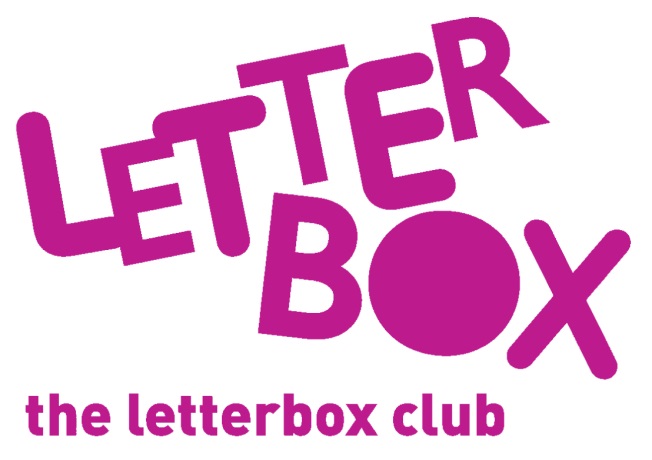 [Street Address][Town/City][County][Postcode]Dear [carer/parent and child],
 
In this parcel you will find a book called A Bear is a Bear. He is a bear but what if he wasn’t? We hope you enjoy the pictures and the rhymes!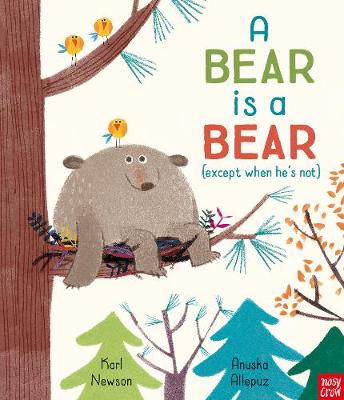 You are also getting a pack of six mini dinosaurs to hide and find!Plus, you’ll find a finger puppet – we hope you like it!From,[Local Authority/School]